Публичный доклад директора МОУ «ООШ с. Славянка Воскресенского района Саратовской области» Гордон Т.И. за 2014/2015 учебный годУважаемые родители, учителя, социальные партнеры, представители общественности, школьники!                                 Муниципальное  общеобразовательное учреждение « Основная общеобразовательная школа с.Славянка »  информирует Вас данным докладом об образовательной и воспитательной деятельности школы, об основных результатах и проблемах её функционирования.За последние десятилетия социокультурная ситуация в нашей стране серьезно изменилась. Россия становится открытой страной, строящей рыночную экономику и правовое государство.  Человеческий капитал в современном мире становится основным ресурсом развития любой страны, фактором, обеспечивающим ее стабильность и прогресс. Россия, как и любая страна, нуждается в мобильных и высококвалифицированных специалистах, способных принимать самостоятельные ответственные решения в условиях неопределенности быстро меняющегося мира, что, безусловно, предъявляет особые требования к системе образования.На 2014-2015 учебный год перед педагогическим коллективом были поставлены следующие задачи:-ПРОДОЛЖИТЬ  ИНФОРМАТИЗАЦИЮ  УЧЕБНО-ВОСПИТАТЕЛЬНОГО  ПРОЦЕССА;-СОВЕРШЕНСТВОВАТЬ  КОНТРОЛЬ  ЗНАНИЙ,  УМЕНИЙ  И  НАВЫКОВ  УЧАЩИХСЯ;-ПОВЫСИТЬ  ПРАКТИЧЕСКУЮ  НАПРАВЛЕННОСТЬ ПРЕПОДАВАНИЯ  ПРЕДМЕТОВ;-РАСШИРЯТЬ ИСПОЛЬЗОВАНИЕ  ПРОЕКТНО - ИССЛЕДОВАТЕЛЬСКОЙ ДЕЯТЕЛЬНОСТИ  ПРИ ОРГАНИЗАЦИИ УВП;-ПРОДОЛЖИТЬ  РАБОТУ  ПО  ФОРМИРОВАНИЮ У  УЧАЩИХСЯ  ПОТРЕБНОСТИ  В  ЗДОРОВОМ  ОБРАЗЕ  ЖИЗНИ;-СОВЕРШЕНСТВОВАТЬ  ПСИХОЛОГО-ПЕДАГОГИЧЕСКОЕ  СОПРОВОЖДЕНИЕ УЧЕБНО-ВОСПИТАТЕЛЬНОГО  ПРОЦЕССА;-СОВЕРШЕНСТВОВАТЬ  РАБОТУ  С  РОДИТЕЛЯМИ  В  СВЕТЕ МОДЕРНИЗАЦИИ  ОБРАЗОВАТЕЛЬНОГО  ПРОЦЕССА.Вся деятельность коллектива была направлена на выполнение выше указанных задач.1. Общая характеристика образовательного учреждения.        МОУ«ООШ с.Славянка» осуществляет образовательную деятельность  на основании Устава,  лицензии А № 280180, регистрационный № 499 от 25 октября 2010 г., срок окончания 25 октября 2016 г. и свидетельства о государственной аккредитации АА № 183326, регистрационный № 518 от 19 декабря 2013 г..        Наша школа  расположена на севере-западе села Славянка, и размещена в двухэтажном типовом кирпичном здании, построенного и введенного в действие в 1991 году.    Всего в  2014-2015 учебный год в школе 7классов-комплектов: 1 ступень - 4 класса, 2 класса-комплекта, 2 ступень – 5 классов, контингент учащихся составляет 30 человек. На первой ступени обучалось  13 учеников, на второй – 17 учеников. В школу принимаются дети с 6,5 лет по заявлению родителей вне зависимости от их проживания. 28 учащихся воспитываются в полных семьях; в 5 в многодетных семьях проживают 15 детей, из них  9 учащихся школы,
 в 3-х  неполных семьях воспитываются 3 учащихся школы; 
В трудной жизненной ситуации находится   -  3 семьи,  в них 3 детей                                          Семей находящихся социально-опасном  положении  нет.Все родители ответственно относятся к своим обязанностям.  Состав обучающихся,   по данным на конец 2014-2015 учебного годаРежим и график обучения.Образовательное учреждение работало по шестидневной неделе. Начальная школа по пятидневной неделе. Школьные занятия начинаются в 8 часов 30 минут. 6-ой урок заканчивается в 1405. внеклассные мероприятия начинаются с 1600, работа кружков, секций с 1700.  закрытие школы в 2000. Предельно допустимая нагрузка определяется санитарными правилами:          Условия позволяют организовать обучение в одну смену. Для этого имеются 10 учебных кабинетов, 1 комбинированная мастерская, 2 лаборатории, 1 компьютерный класс, библиотека, спортивный зал.  Столовая на 35 мест. Школа подключена к централизованному водоснабжению и отоплению, канализация автономная. Имеется пришкольный учебно – опытный участок, спортивная площадка. В школе 9 компьютеров, 2 ноутбука, 1 сканер,  2 принтера.  Доступен скоростной Интернет и электронная почта. Школа обеспечена учебно-наглядными пособиями, медиотекой, спортивным инвентарем, видео- и аудио аппаратурой.2. Структура управленческого советаВ Управление школой осуществляется в соответствии с законодательством Российской Федерации, уставом общеобразовательного учреждения и строится на принципах единоначалия и самоуправления. Органами управления являются общее собрание трудового коллектива, педагогический совет, администрация. На общешкольном собрании от 29 мая 2013 г. был переизбран коллегиальный представительный  орган управления - Управляющий Совет школы. В Совет вошли представители общественности, родителей, учителей и учащихся. Председателем Управляющего Совета вновь избрана Слезкина Наталья Николаевна. Управляющий Совет школы определяет свою работу в соответствии с «Положением об Управляющем Совете школы». На заседаниях Совета рассматривалось и согласовывалось  «Положение о введении стимулирования работников МОУ «ООШ с. Славянка», расчет стимулирующей части за 1 полугодие и 2 полугодие 2014/2015 года по бальной системе (стоимость 1 балла  45,31) педагогическим работникам и обслуживающему персоналу школы,  о подготовке школы к новому учебному году.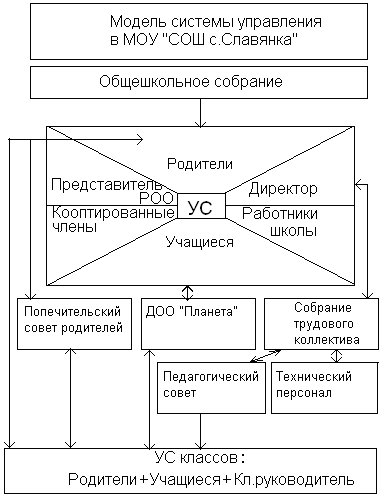 3. Кадровый потенциал образовательного учрежденияКоллектив школы состоит из 10 педагогов. Укомплектованность кадрами 90%.10 педагогов школы имеют  высшее образование. Стаж работы свыше 10 лет.Диаграмма 1. Образовательный уровень учителейПервую и вторую квалификационные категории имеют 90% учителей (см. диаграмму 2).  Все учебные предметы ведутся педагогами первой и второй категории.Диаграмма 2. Доля квалификационных категорий
от общего количества педагоговСреди педагогов: «Отличники народного образования» - 1 (Ермоленко Н.А.) награждены Почетными грамотами Министерства образования РФ — Сайгина В.М., Гордон Т.И. Клебо Е.А.награждены Почетной грамотой Министерства образования Саратовской  области —2 человека  Клебо Е.А., Попова Н.Ю.       Учителя школы  постоянно повышают свой профессиональный уровень. Проходят курсы курсы повышения квалификации  согласно графику  один раз в три года  и аттестацию один раз в пять лет в 2014/2015 учебном году аттестовались на первую квалификационную категорию  Ермоленко Н.А учитель географии, Маренко Л.В.-биологии и химии,  Ермоленко Н.И. учитель технологии, учителя Начальных классов Пиляева Н.А., Спасибо Н.А., учитель Физики Попова Н.Ю.Учителя нашей школы  принимают участие в учебных   семинарах и вебинарах   Попова Н.Ю, учитель физики вебинар «Внеурочная деятельность в контексте ФГОС» « Работа с электронными учебниками, Клебо Е.А. учитель немецкого языка  вебинар  « Формирование универсальных учебных действий средствами УМК «Вундеркинды», прошла  повышение квалификации по дополнительной профессиональной программе  « Теория и методика деятельности Уполномоченного по защите прав участников образовательных отношений»,Сайгина В.М. учитель русского языка прошла  повышение квалификации по дополнительной профессиональной программе  « Теория и методика преподавания русского языка и литературы», Ермоленко Н.А. участвовала в областном семинаре «Методические аспект подготовки обучающихся к государственной итоговой аттестации по географии в 9-11классах».        Организация диагностических исследований          В течение учебного года проводились диагностические исследования педагогов по самоанализу работы. Итоги исследования были подведены на заседании методического объединения учителей школы и намечены задачи на следующий учебный год.                                    Также проводилось анкетирование педагогов по методике  «Готовность работать с информацией и информационными источниками» с целью выявления  уровня готовности учащегося к работе с информацией и информационными источниками, и по методике  «Матрица изучения позиций субъекта в педагогическом общении» Е.В. Коротаевой с целью выявления позиции учащегося в общении в педагогическом процессе. Анкетирование учителей и учащихся для выявления уровня готовности к проведению ГИА.Диагностические исследования родителя и учащигося  4 класса:                                                                                                                        *  по изучению мотивации обучения у младших школьников (методика Лускановой Н);  * по выявлению уровня социализации (методика М.И. Рожкова); *  по выявлению отношения родителей к образовательному процессу;*  по выявлению удовлетворенности учащихся образованием;показали высокий мотивации и удовлетворенности образованием родителей и учащихся и средний уровень социализации, что было подтверждено  мониторинговыми исследованиями качества образования. В диагностических исследованиях приняли участие 3 учащихся 9 класса и  показали:                                                                                                                        по выявлению готовности школьников к обучению в интерактивном режиме (методика Е.В. Коротаевой) - высокий уровень 65%;по выявлению уровня социализации (методика М.И. Рожкова) - высокий уровень 60%;по определению готовности учащихся к выбору профессии (методика В.Б. Успенского) – высокий уровень – 60%;по выявлению удовлетворенности учащихся образованием -  высокий уровень 60%;по выявлению готовности школьников работать с информацией и информационными источниками -  высокий уровень 63%. Результативность  работы педагоговВсе учителя школы применяют здоровьесберегающие технологии, рекомендованные на федеральном уровне. В течение урока 2-3 раза проводятся физкультурные минутки, эмоциональные разрядки. При планировании уроков включают от 4 до 7 видов деятельности учащихся и используют не менее 3 методов обучения. Самоанализ работы учителей показал, что в системе педагогами школы используются 5 технологий: игровые, ИКТ, групповых методов обучения, проектной деятельности и «портфолио». Учителями начальных классов – Спасибо Н.А., Пиляева Н.А. и учителем биологии Маренко Л.В. используются также личностно – ориентированные технологии; технологию  критического мышления применяют учитель географии Ермоленко Н.А. и учитель физики Попова Н.Ю.; технологию  взаимообучения и коллективных способов обучения –   учитель немецкого языка Клебо Е.А.; технологию дифференцированного обучения используют учитель технологии Ермоленко Н.И., учитель математики Сайгина В.М. и др.Все учителя прошли обучение на курсах Интернет технологии для учителя предметника, целью которых ставилось овладение навыками работы на персональном компьютере.  8 учителей  прошли подготовку по программе Intel «Обучение для будущего».  11 педагогов принимали участие в районных конкурсах, семинарах Обеспечение  освоения базового уровня образования всеми учащимися в  соответствии  с  зоной  их  ближайшего  развития  и  прогнозирования  успешности  его  обученияСохранность контингента учащихсяРезультаты ГИА- 9Доля учащихся 9-х  классов,подтвердивших годовую отметку на независимой итоговой аттестации Динамика учебных достижений обучающихсяДоля выпускников 9 класса данного педагога, подтвердивших годовые отметки на независимой государственной (итоговой) аттестации в 2014-2015уч. году Все учащиеся сдали экзамены.  70% учащихся подтвердили годовую отметку на независимой  итоговой аттестации.   В этом году в нашем районе были проведены мониторинговые исследования качества образования выпускников начальной школы. В 4-ом классе (учитель Пиляева  Н.А.),  100% учеников  подтвердилии ,  годовую отметку по  математике  за курс начальной школы по итогам  мониторинговых исследований в начальной школе Цель воспитательной работы МОУ "ООШ с. Славянка" 
в 2014-2015 учебном году заключалась в создание условий, способствующих социализации и духовно – нравственному развитию и воспитанию школьников, формированию современного национального воспитательного Идеала(Высоконравственный, творческий, компетентный гражданин России, принимающий судьбу Отечества как свою личную, осознающий ответственность за настоящее и будущее своей страны, укорененный в духовных и культурных традициях многонационального народа России).Основные цели духовно-нравственного развития и воспитания школьников:1.Воспитание, социально педагогическая поддержка становления и развития высоконравственного, ответственного, творческого, инициативного, компетентного гражданина России.2.Формирование у обучающихся:Личностной культурыСемейной культурыСоциальной культурыДля достижения целей были поставлены следующиеЗадачи:1.Продолжить работу по созданию условий для развития социальной компетентности обучающихся:1.1.с целью развития участия обучающихся в работе институтов самоуправления общественных организаций организовать систему чередования традиционных поручений  в 1-5 классах;1.2 активизировать работу отрядов ЮПП и ДЮП по формированию правового поведения и гражданской позиции.2. Продолжить работу по формированию общекультурной и поликультурной компетенции:2.1. развивать оптимизационную модель внеурочной деятельности;2.2. продолжить работу по духовно нравственному развитию личности обучающихся;2.3. продолжить работу по формированию здорового образа жизни.3. С целью развития навыков самооценки результатов деятельности и создания дополнительных возможностей для успешной социализации обучающихся провести конкурс  портфеля индивидуальных образовательных достижений обучающихся «Лучшее ученическое портфолио-2015» и конкурс «Лучший ученический класс-2015» 4. Продолжить работу по профилактике детского травматизма.Для решения задач воспитательной работы был смоделирован план - сетка, который включает в себя организацию ежемесячной деятельности по 6 - ти направлениям. На основании данного плана организована деятельность школы и классных коллективов. В соответствии со сложившимися традициями, опытом работы, педагогический коллектив строил учебно-воспитательный процесс как управление развитием личности обучающихся в соответствии с целью воспитания. В соответствии с направлениями внеурочной деятельности в школе реализованы проекты: «Уголок Отчизны, отчий дом», проект «БлагоДарю» (включал в себя Уроки доброты, Уроки толерантности, Благотворительные акции, Благотворительные концерты), Экологический проект «Мы в согласии с природой продлеваем жизни годы!», «Движение – это жизнь», «Имею право знать» (в рамках данного проекта проходили  занятия по программе «Все цвета, кроме черного»2-4 классы и занятия по программе профилактики наркомании, алкоголизма, табакокурения. 5-9  классы). «Путешествие по дорогам Знаний» (Интеллектуальные игры, конкурсы, смотры знаний, олимпиады, конференции). Особое внимание уделялось проекту "Правнуки твои, Победа" (70-летие Победы в Великой Отечественной войне). Работа по этому проекту велась в течение всего учебного года. Заключительным мероприятием был открытый урок мужества "Победный май" и открытие "Стены памяти"Система школьной внеурочной воспитательной работы в 2014-2015 учебном году базировалась на таких традиционных мероприятиях:Внеурочная работа была осуществлена по следующим направлениемВ течение года наиболее активно участвовали в общественной и культурной жизни школы следующие кружки:«КИТ» - преподаватель Попова Н.Ю«Спортивно-игровой» - преподаватель Прасолова Н.И.«Умелые руки»-Ермоленко Н.И.«Калейдоскоп полезных дел»-Спасибо Н.А.«Уроки нравственности»-Пиляева Н.А.«Страна мастеров» - Клебо Е.А.«Клуб путешественников» - Ермоленко н.А.« Я исследователь»- Гордон Т.И.Общий охват учащихся составил в среднем 80%Деятельность музеев, уголков, комнат Боевой СлавыДеятельность ДООЗапланированная работа  выполнена не полностью, но несмотря на это, проведён ряд незапланированных мероприятий, которые потребовали внесения корректировки в план.Задачи на которые необходимо обратить внимание:поддерживать у детей интерес в объединениях, активизировать участие обучающихся в конкурсах различных уровней.продолжить работу по привлечению родителей к общешкольным мероприятиям.Директор МОУ «ООШ с.Славянка»                                      Гордон Т.И.ФИНАНСОВО -     ЭКОНОМИЧЕСКИЙ  ОТЧЁТдиректора Муниципального общеобразовательного  учреждения «Основная общеобразовательная школа с. Славянка Воскресенского района Саратовской области» за 2014/2015 учебный год                 Муниципальное общеобразовательное учреждение «Основная общеобразовательная школа  с. Славянка Воскресенского района Саратовской области» образовано в результате реорганизации МОУ «СОШ с. Славянка»  23.06.2008года (Приказ № 95 от 23.06.2008 года  Администрации Воскресенского муниципального района Саратовской области отдел образования.)
Юридический адрес:
413035 Саратовская область Воскресенский район с. Славянка  ул. Школьная д. 12 Фактический адрес:
413035 Саратовская область Воскресенский район с. Славянка  ул. Школьная д. 12
 Учредителем  является Администрация Воскресенского муниципального района Саратовской области. Учреждение является подведомственным Отделу образования администрации Воскресенского муниципального района
Директор Гордон Татьяна Ивановна
     Здание школы  отдельно стоящее,  типовое, двухэтажное кирпичное, межэтажное перекрытие железобетонные плиты.  Год постройки –  1991 . Общая  площадь – 1176,5 кв.м. Проектная мощность на 161  человек в одну смену. Земельный участок площадью 1,5 га; территория в хорошем состоянии, в соответствии с требованиями, огорожена; на территории расположены  игровая площадка;  спортивная площадка с нестандартным оборудованием; оборудование достаточно, в удовлетворительном состоянии, безопасно для эксплуатации.
           Деятельность Муниципальное общеобразовательное учреждение «Основная общеобразовательная школа с. Славянка Воскресенского района Саратовской области» осуществляется на основании Устава. Устав Муниципального общеобразовательного учреждения «Основная общеобразовательная школа с. Славянка Воскресенского района Саратовской области» зарегистрирован в Межрайонной  ИФ НС № 12 по Саратовской области. Свидетельство о внесении записи в единый государственный реестр юридических лиц серия 64 № 002636358 от 29.12..2011г. ОГРН 1026401181256, ГРН 2116432026291.
     По итогам государственной аккредитации Министерства образования Саратовской области от 19.12.2013 года   ОУ реализует образовательные программы: общеобразовательные программы начального общего и основного общего образования.
Заявленные образовательные программы в Уставе отражены полностью.
       
     Свидетельство о постановке на учет юридического лица в налоговом органе по месту нахождения на территории РФ - серия 64 № 00287509 от 04.07.2001 г. ИНН 6409904310 КПП  640901001.
        Лицензия на образовательную деятельность - регистрационный № 499 выдана 25.10.2010г.  Серия  А  № 280180  Министерства образования Саратовской области. Срок действия лицензии 25.10.2016 год. 
       Свидетельство о государственной аккредитации №518 от 19.12.2013г. (серия 64А01 № 0000268).
    МОУ «ООШ с. Славянка» имеет свидетельство о государственной регистрации права на имущество, вид права - оперативное управление  64-64-30/008/2010-676 от 07.08.2010                 ( 64 АВ 901981) на основании договора о закреплении за МОУ «ООШ с. Славянка Воскресенского муниципального района»  муниципального имущества в оперативное управление нежилого фонда   № 67 от 01.07.2012 года.                                                                  МОУ «ООШ с. Славянка» имеет свидетельство о государственной регистрации права собственности на землю, вид права – постоянное (бессрочное) пользование                                № 64-64-07/008/2013-434 от 16 апреля 2013 года. (64-АГ 820420)

      Муниципальное общеобразовательное учреждение «Основная общеобразовательная школа с. Славянка Воскресенского района Саратовской области» имеет разрешение  Территориального управления Федеральной службы по надзору в сфере защиты  прав потребителей и благополучия человека по Саратовской области в Вольском районе  № 64.ВЦ.01.000.М.000056.05.10  от 13.05.2010 г., которым  удостоверяется,  что образовательная деятельность соответствует государственным санитарно-эпидемиологическим правилам и нормативам.                                                                                                                                              Разрешение государственной противопожарной службы (от 02.09.2010 г. № 000401) на проведение учебного процесса в помещениях здания.
     В паспорте готовности предписаний СЭС нет. Сантехника в хорошем состоянии.
     Предписаний УГПН нет. Состояние электрощитов соответствует требованиям, замечаний нет. Технический отчет по замеру сопротивления изоляции, дефектная ведомость - без замечаний. Освещение в норме.
    Наличие нормативно-правовой документации регулирует деятельность образовательного учреждения.
       В школе обучается 30 учащихся / 9 классов  / Классов начальной школы - 4, 2 класса комплекта,  основной школы – 5. Средняя наполняемость классов – 3,4 человека. Занятия в школе проводятся только в первую смену. На основе анализа движения учащихся за 2014/2015 учебный год  установлено, что общее количество учащихся в школе сохранится. Укомплектован  1-ый класс - 5 детей.                                                                     В школе функционируют 10 учебных кабинетов:  начальных классов – 2, русского языка и литературы – 1, математики – 1, иностранного языка – 1, физики – 1, истории – 1, биологии  и химии – 1, географии– 1, информатики – 1.   А так же комбинированная мастерская, спортивный зал,  комната «Боевой славы Великой Отечественной войны 1941-1945 г.г.». Имеется  столовая, помещение для медкабинета.                                                                                                                                                            Финансово-экономическая деятельность ОУ находится в непосредственном управлении директора МОУ.  Имеется договор на бухгалтерское обслуживание ОУ от 01.01.2015 года.
 Директор школы без доверенности:
- действует от имени школы, представляя  ее  интересы во всех организациях, государственных и муниципальных органах;
- заключает договоры, в том числе трудовые;
- выдает доверенности;
- издает приказы и распоряжения, обязательные для всех работников и учащихся;
- утверждает структуру школы и штатное расписание, графики работы и расписание занятий;
- распределяет обязанности между работниками, утверждает должностные инструкции;
- распределяет учебную нагрузку, устанавливает ставки и должностные оклады работников в пределах собственных финансовых средств и с учетом ограничений, установленных федеральными и местными нормативами;
- устанавливает надбавки и доплаты к должностным окладам работников школы;
- утверждает Правила внутреннего трудового распорядка.    На основании Постановления  правительства Саратовской области от 23 января 2006года №14-П «О порядке, размере и условиях выплаты ежемесячного вознаграждения за выполнение функций классного руководителя педагогическим работникам муниципальных образовательных учреждений» начисляется вознаграждение за классное руководство. Учителя получают за книгоиздательскую литературу.       На основании Решения Собрания Воскресенского муниципального района от 09.06.2008года «Об утверждении методики  формирования фонда оплаты труда и заработной платы работников ОУ Воскресенского муниципального района»; Положения о введении стимулирования работников МОУ «ООШ с. Славянка» от   27.12.2008года начисляются стимулирующие выплаты. Приход и расход средств МОУ «ООШ с. Славянка» в 2014/2015 учебном году. ФОТ ОУ составил - 4 637247.00Стимулирование- 535 954.63классы123456789итого255173115 30классI -IVVVIVIIVIIIIXКол-во  часов в неделю20  -223132343535Всего учащихся на:2014/2015          Учебный годначало учебного года31конец учебного года30окончили на «4» и «5»10Оставлены на 2-й год-Выбыли2В школы Саратовкой области2В школы России-В другие государства-Прибыли1менее 30%30- 49%50-59%60-70%Более 70 %Попова Н.Ю.(математика)80%Маренко Л.В. (русский яз.) 60%НаправлениеПроведенные мероприятия1Воспитание духовно - нравственной личности.День Знаний. Уроки, посвящённые памятным датам российской истории и культуры.1Воспитание духовно - нравственной личности.Тематические уроки, посвящённые 10-годовщине трагических событий в г.Беслане.1Воспитание духовно - нравственной личности.Тематические уроки "Моя малая Родина"1Воспитание духовно - нравственной личности.Акция «Детские общественные организации нашей школы»1Воспитание духовно - нравственной личности.День пожилого человека. Акция «Протяни руку помощи»1Воспитание духовно - нравственной личности.Проект « Государственные праздники России»День народного единства1Воспитание духовно - нравственной личности.Мероприятия, посвященные Всероссийскому дню матери1Воспитание духовно - нравственной личности.Тематические классные часы, интеллектуальные викторины  посвященные Дню Конституции1Воспитание духовно - нравственной личности.День героев Отечества1Воспитание духовно - нравственной личности.Конкурс чтецов "Строка, оборванная пулей"1Воспитание духовно - нравственной личности.День воинской славы России1Воспитание духовно - нравственной личности.Литературно-документальная выставка «Ветеранживет рядом».1Воспитание духовно - нравственной личности.Мероприятия, посвященные международному женскому дню1Воспитание духовно - нравственной личности.Семейный праздник «От улыбки станет хмурый день светлей»2Социальное воспитаниеАкция «Поздравь ветерана»2Социальное воспитаниеАкция «Чистый двор»2Социальное воспитаниеАкция «Фестиваль профессий – 2015»  2Социальное воспитаниеЗанятия по программе «Все цвета кроме черного»Занятия по программе профилактики нарковании, алкоголизма, табакокурения2Социальное воспитаниеЗанятия по формированию правовой культуры2Социальное воспитаниеКлассные часы, посвященные Дню молодого избирателя «Я  в ответе за будущее своей страны»2Социальное воспитаниеАкция «Помощь пернатым»2Социальное воспитаниеПроект «БлагоДарю»: Акция «Добрый Новый год»2Социальное воспитаниеВсемирная акция «Мы против насилия!».2Социальное воспитаниеЭкологический субботник «Листва»2Социальное воспитаниеВсемирный День мира3Спортивно - оздоровительное (физкультурно - спортивное и оздоровительное) воспитаниеПроект «Движение – это жизнь»(Массовая утренняя зарядка (по графику) 3Спортивно - оздоровительное (физкультурно - спортивное и оздоровительное) воспитаниеДень бегуна» - соревнования по олимпийскому бегу (на 300, 400 и 500мм3Спортивно - оздоровительное (физкультурно - спортивное и оздоровительное) воспитаниеЦикл бесед «Правила поведения на осенних(зимних, весенних, летних) каникулах»3Спортивно - оздоровительное (физкультурно - спортивное и оздоровительное) воспитание«Весёлые старты» - игры и эстафеты3Спортивно - оздоровительное (физкультурно - спортивное и оздоровительное) воспитаниеВсероссийская антинаркотическая акция и международный день отказа от курения3Спортивно - оздоровительное (физкультурно - спортивное и оздоровительное) воспитаниеДни здоровья3Спортивно - оздоровительное (физкультурно - спортивное и оздоровительное) воспитание«День призывника» состязания мальчиков по силовому многоборью3Спортивно - оздоровительное (физкультурно - спортивное и оздоровительное) воспитание«День лыжника»- соревнования по лыжным гонкам3Спортивно - оздоровительное (физкультурно - спортивное и оздоровительное) воспитание«День ГО» - соревнования по гражданской обороне3Спортивно - оздоровительное (физкультурно - спортивное и оздоровительное) воспитание«Вместе с сыном,  вместе с дочкой» - соревнования по «Весёлым стартам»3Спортивно - оздоровительное (физкультурно - спортивное и оздоровительное) воспитание«Безопасное колесо»- соревнования на знания,  правила безопасности на дорогах и велотехники3Спортивно - оздоровительное (физкультурно - спортивное и оздоровительное) воспитаниеМесячник по оборонно-спортивной работе: игра "Молодецкие забавы"4Общеинтеллектуальное воспитаниеДень финансовой грамотности.4Общеинтеллектуальное воспитаниеШкольный тур предметные олимпиады по математике,  биологии, экологии, правовому образованию, химии, физике, информатике, иностранному языку, русскому языку и литературе.4Общеинтеллектуальное воспитание"Марафон знаний"4Общеинтеллектуальное воспитаниеИгры - конкурсы "Русский медвежонок","Золотое Руно", "Кенгуру","Олимпус", "Кит","Гелиантус","ЧИП", "Географический чемпионат" и др.4Общеинтеллектуальное воспитаниеПознавательные игры, посвященные Дню космонавтики5Общекультурное воспитаниеАкция по ПДД «Внимание, дети!»5Общекультурное воспитаниеМесячник «Правила Безопасности»5Общекультурное воспитаниеАкция «Поведение в социальных сетях»5Общекультурное воспитаниеКонкурс рисунков «Спасение на пожаре»5Общекультурное воспитаниеШкольный конкурс поделок из природного материала «Осенние  мечты» Праздник Осени5Общекультурное воспитаниеУрок по Интернет - безопасности5Общекультурное воспитаниеВыставка художественного и ДП творчества «Подарок Деду Морозу». Конкурс "Новогодние фантазии"5Общекультурное воспитаниеУчастие в творческих конкурсах5Общекультурное воспитаниеВыставка работ по противопожарной безопасности "Юные таланты за безопасность"6Работа с родителямиПервые дни ребёнка в школе6Работа с родителямиОдин шаг до беды. ( О наркомании, токсикомании, употреблении курительных смесей, алкоголе.)6Работа с родителямиПочему ребёнок плохо учится и как ему помочь?6Работа с родителями«Роль семьи и школы в воспитании здорового образа жизни у школьников»6Работа с родителямиНравственные уроки моей семьи6Работа с родителямиОсобенности общения родителей с детьми в семье6Работа с родителямиКонфликты с собственным ребёнком и пути их разрешения6Работа с родителямиКак подготовить себя и ребёнка к будущим экзаменам6Работа с родителями«Взаимодействие школы и семьи в воспитании гражданина и семьянина»6Работа с родителямиОб организации летнего отдыха детей6Работа с родителямиПлановый инструктаж по безопасному поведению на дорогах, водоёмах и в быту в период каникул.Наименованиекружка Количествопосещающих(классы)Ф. И. О. детейИз «группы риска»,посещающих кружок% от общегоохватаучащихсяФ. И. О.руководителяКоличество занятий,посещённых администрацией школы в течение уч. года1.Спортивно-игровой7(5-9)-    50%ПрасоловаН.И.22. «Я познаю мир»6(5-9)-35%Маренко Л.В.23. «К вершинам знаний»6(3-4)----    100%Пиляева Н.А.24. Умелыеруки10(5-9)-    71%ЕрмоленкоН.И.25. «Азбука здоровья»10(1-4)-58%Прасолова Н.И.26 «В мире немецкого языка»11(2-4).65%Клебо Е.А.17 « Я исследователь»6(5-9)-71%Гордон Т.И.18 КИТ10(5-9)-71%Попова Н.Ю.29. «Страна мастеров»12(1-4)-70%Клебо Е.А.110. « Левша»105-6-70%Ермоленко Н.И.111. «Хочу всё знать»6(3-4)-100%Пиляева н.А.212. «Математика для увлечённых»6(1,2)-54%Спасибо Н.А.213. «Юный географ»10(5-9)-71%Ермоленко Н.А.214. Основы туризма и краеведения6(5-9)71%Ермоленко Н.А. Прасолова Н.И.2НазваниеРуководительКол-во учащихся,классыНаправление деятельностиСрок действияУголокБоевойСлавыГордон Т. И.(5-9кл.)  10поисковая         23НазваниеДООКол-воучащихся,классы% от общегоохватаучащихсяРуководительНаправлениедеятельностиКоличествопроведённыхзаседанийДОО/кол-вопротоколовСколько летдействует на25.05.2014г.Планета30(1-9кл.)  100%Клебо Е.А.экологическое      6       19Сайгина В.М.Номинацияв районепервое место в школеМаренко Л.В. 7 классУчастие №п/п                    Наименование.                      Сумма1.   Приобретение учебников                    21 850,782.   Приобретение программного обеспечения6 000,03..    Питание льготной категории учащихся31 000,04.   Приобретение витаминного напитка «Валетек» и йодированной соли .646,66